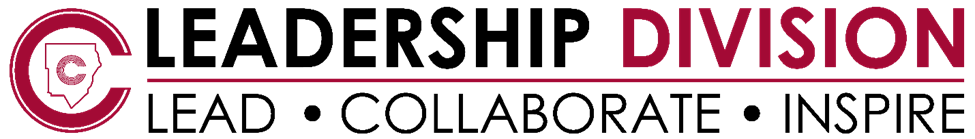 Superintendent’s PrioritiesMake Cobb the best place to teach, lead and learn.Simplify the foundation of teaching and learning to prepare for innovation.Use data to make decisions.Instructions: Select two goals connected to the Superintendent’s priorities.  Indicate which priority your goal is connected to and the actions, and evidence needed to meet the intended outcome. The reflection stage will be completed after measuring success with your intended outcome.School:	Nicholson Elementary		Principal: Faith Harmeyer	Superintendent’s Priority: Simplify the foundation of teaching and learning to prepare for innovation. Use data to make decisions.Initiative (Goal): Nicholson Elementary will focus on learning by building intervention blocks into our master schedule.Critical Action: (What actions are necessary and by when?)Teachers will conduct pre-assessments and post-assessments to determine flexible grouping needs across the grade level.A schedule will be made to encompass all students and group needs.During CCC’s teachers will focus on questions 3 and 4 to determine strategies needed to remediate and accelerate learning.Evidence: (How do we monitor progress?)_Assessment data: Common AssessmentsFRA/RI/MIInterim AssessmentsTeacher FeedbackOutcomes: (How do we measure success?)Analyze assessment data to determine student progress towards mastery of standards.Reflection: (What do we do if goal is met or not met?)Met Collaboration in CCC’s to determine next priority standard and how it will be assessed.Not MetIdentify areas of weakness during CCC’s and target strategies to support student progress.Superintendent’s Priority: Simplify the foundation of teaching and learning to prepare for innovation.Initiative (Goal): Achieve proficient level in CTLS Teach, Learn, and Assess to guide data driven discussion during Cobb Collaborative Communities. Critical Action: (What actions are necessary and by when?)Monthly training with TTIS for CTLSTeachers will use CTLS to communicate with parents and as a classroom resource for lesson planning and instruction weekly.During CCC’s teachers will use CTLS Assess to develop common assessments. Students will use CTLS Learn to complete classroom activities weekly.Teachers will meet with our in house CTLS committee to trouble shoot lap top issues and brain storm lesson planning utilizing CTLS.Evidence: (How do we monitor progress?)_Admin will use the CTLS utilization site to monitor teacher and staff activity. Student progress towards mastery of standards.Consistency of instruction and content across grade levels.Assessment data.Teacher feedback.Outcomes: (How do we measure success?)Student progress.Observation of student use on their individual devices.Assessment data.Observation of teacher use.Feedback from TTIS.Reflection: (What do we do if goal is met or not met?)MetContinue to train through TTIS, CTLS committee and CCC’s.Not MetIdentify areas of weakness and collaborate with Admin, TTIS and CTLS committee to provide support.